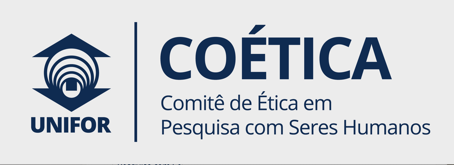 Termo de Compromisso ao Comitê de Ética em Pesquisa com Seres Humanos da Universidade de Fortaleza (COETICA/UNIFOR)Eu, ___________________________________________________, CPF: _______________________, RG, ____________________________, residente no endereço ___________________________________________________________________________________________________________________, telefone fixo/celular ___________________________, email _________________________________,na qualidade de pesquisador responsável do projeto intitulado ____________________________________________________________________________________________________________________ _______________________________________________________________________e submetido para análise ética pela Plataforma Brasil em _________________ de 2020, estou ciente que postarei os documentos listados abaixo, sem assinatura e carimbo do gestor responsável, comprometendo-me a, tão logo seja possível, enviar, como emenda, também via Plataforma Brasil, os referidos documentos devidamente assinados/carimbados.Documentos postados: (         ) Folha de Rosto(         ) Carta de Anuência(         ) Termo de Fiel Depositário (         ) Outros. Quais? ____________________________________________________Fortaleza, ______________ de 2020________________________________Assinatura do Pesquisador Responsável 